FRIDAY, FEBRUARY 28TH - CLASS # _____Observe the video with the lyrics and listen to it attentively. (Repeat the time as much as you need). VIDEO # 01.Watch the official video (pay attention to the original images and the sound). VIDEO # 02.Follow the lyrics on the next page only listening to the song (no the videos).Open the address: http://en.lyricstraining.com/Type the Word: “alone”.Click on “alone” by Heart.Click on beginners.Play the game and enjoy it!NEXT CLASS: We practice and review the pronunciation.NINTH GRADE: Next session, you finish the activity by pairs. (PHOTOCOPY).HEART – “ALONE” LYRICSI hear the ticking of the clock 
I'm lying here the room's pitch dark 
I wonder where you are tonight 
No answer on the telephone 
And the night goes by so very slow 
Oh I hope that it won't end though 
Alone 
Till now I always got by on my own 
I never really cared until I met you 
And now it chills me to the bone 
How do I get you alone 
How do I get you alone 
You don't know how long I have wanted 
To touch your lips and hold you tight, oh 
You don't know how long I have waited 
And I was gonna tell you tonight 
But the secret is still my own 
And my love for you is still unknown 
Alone 
Till now I always got by on my own 
I never really cared until I met you 
And now it chills me to the bone 
How do I get you alone 
How do I get you alone 
How do I get you alone 
How do I get you alone
Alone, alone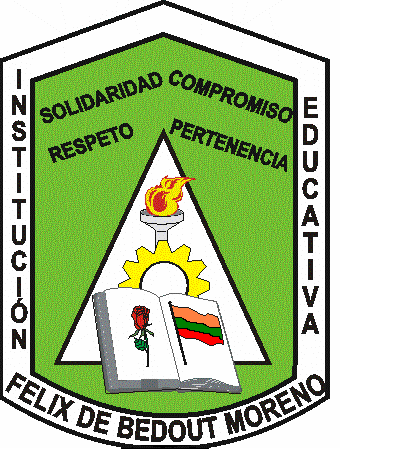 INSTITUCIÓN EDUCATIVA FÉLIX DE BEDOUT MORENO“Educamos en el ser y el conocer con respeto y compromiso”GUIDE OF CLASS – EIGHT AND NINTH GRADES